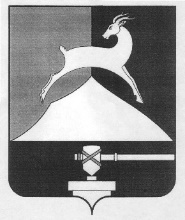 Администрация Усть-Катавского городского округаЧелябинской областиПОСТАНОВЛЕНИЕОт ___________2022г. 					                            №Об установлении периода внесенияинициативных проектов в администрациюУсть-Катавского городского округа в 2023 году      В соответствии с Федеральным законом от 06 октября 2003 года №131-Ф3 "Об общих принципах организации местного самоуправления в Российской Федерации», Законом Челябинской области от 22.12.2020г. №288-ЗО «О некоторых вопросах правового регулирования отношений, связанных с инициативными проектами, выдвигаемыми для получения финансовой поддержки за счет межбюджетных трансфертов из областного бюджета», Уставом Усть-Катавского городского округа, администрация Усть-Катавского городского округа ПОСТАНОВЛЯЕТ:1. Установить период внесения инициативных проектов в администрацию Усть-Катавского городского округа в период с 17.10.2022г. по 15.11.2022г.2. Определить уполномоченным органом отдел социально-экономического развития администрации Усть-Катавского городского округа.3. Общему отделу администрации Усть-Катавского городского округа (Толоконникова О.Л.) обнародовать на информационном стенде администрации Усть-Катавского городского округа и разместить на официальном сайте администрации Усть-Катавского городского округа www.ukgo.su.4. Организацию исполнения настоящего постановления возложить на заместителя главы Усть-Катавского городского округа – начальника управления имущественных и земельных отношений Я.В. Гриновского.5. Контроль исполнения настоящего постановления оставляю за собой.Глава Усть-Катавского городского округа                                           С.Д. Семков 